                              Horsley Park Public School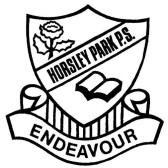 1759 The Horsley Drive, Horsley Park NSW 2175	     Rel.Principal: Mrs Anica Tanevski Phone (02) 9620 1301   Fax (02) 9620 1791Email: horsleypk-p.school@det.nsw.edu.au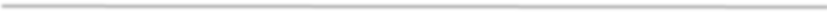 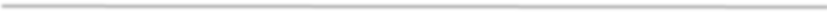 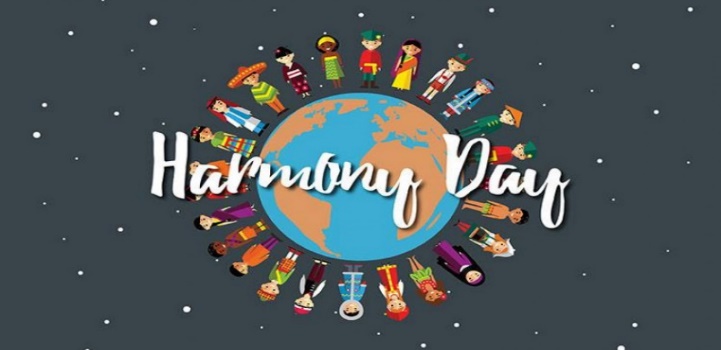 Dear Parents/Caregivers,On Tuesday 24th March 2020, we will be celebrating Harmony Day and encouraging students to dress in ‘orange’ or wear a traditional costume (this may consist of orange clothing, hair decorations, hats etc.)During the day, they will participate in harmony day activities in their classrooms and reflect on peace and harmony in the world, The message of Harmony Day is ‘everyone belongs’. There will be no assembly, however photos and videos will be posted throughout the day so please check out our Facebook page to see what is happening in our school. We look forward to a wonderful day celebrating our diversity.Regards,Miss Nadine Kas 					Mrs. Anica TanevskiRel. Assistant Principal					Rel.Principal                                             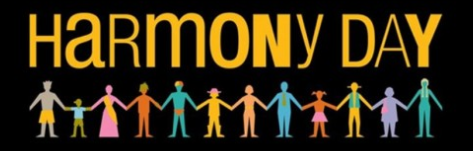 